ТЕХНИЧЕСКОЕ ЗАДАНИЕ Механизм скрытия пустых строк в бюджетных отчетах и печатных формах экземпляров бюджетовERP 2.2.2.73 Блок «Бюджетирование»Требуется При формировании печатных форм экземпляров бюджетов, а также бюджетных отчетов скрыть строки, не имеющие никаких числовых данных ни по одной из граф.Бюджетные отчеты формируются из пункта меню панели «Бюджетирование» - «Бюджетные отчеты»: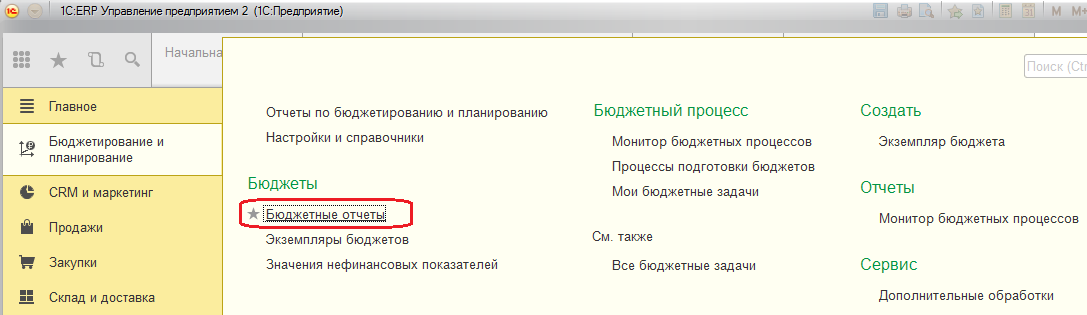 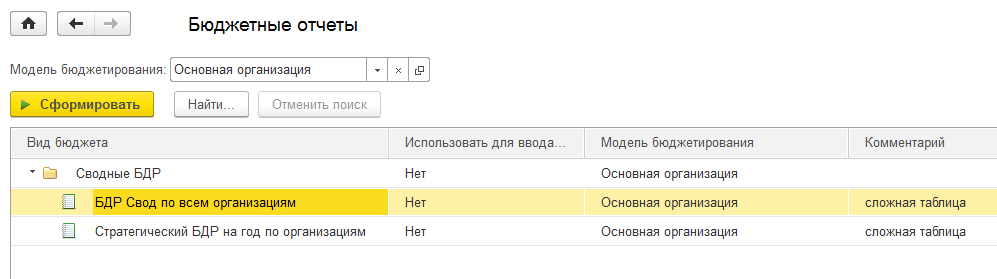 Экземпляры бюджетов формируются в одноименном разделе. В экземпляре бюджета есть команда «Печать – Печать бюджета», по которой формируется печатная форма.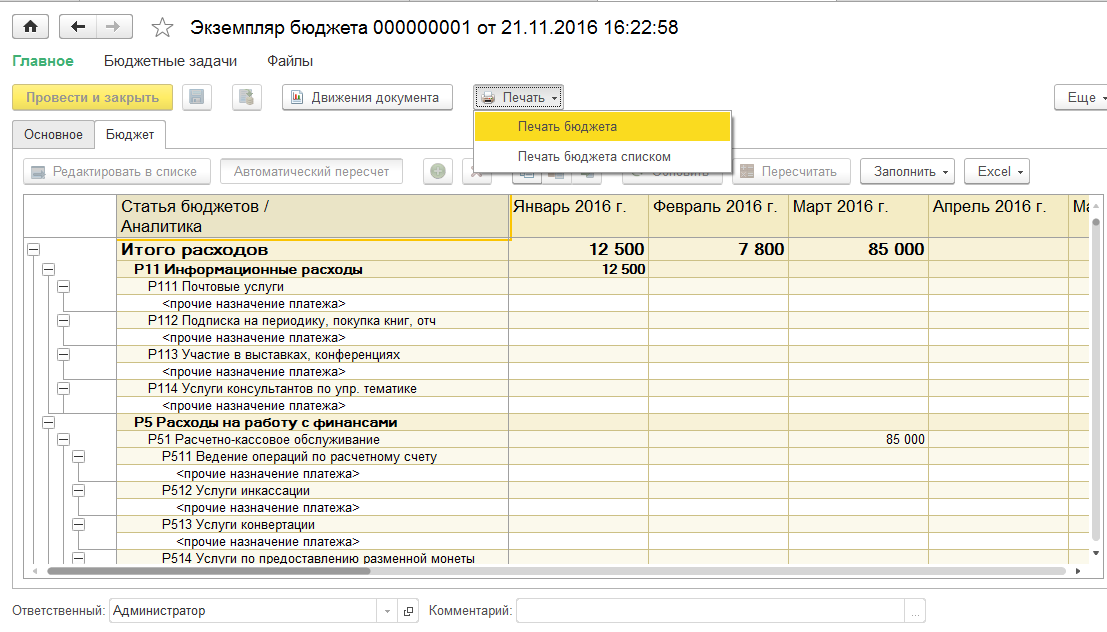 Структура бюджетных отчетов, а также экземпляров бюджетов настраивается в разделе «Виды бюджетов». Видов бюджетов может быть много, разной структуры, они будут постоянно добавляться.Требуется универсальный механизм, позволяющий в любом бюджетном отчете и печатной форме экземпляра бюджета после их формирования скрыть пустые строки (например, отдельная кнопка «Убрать пустые строки»):Вид бюджетного отчета по умолчанию: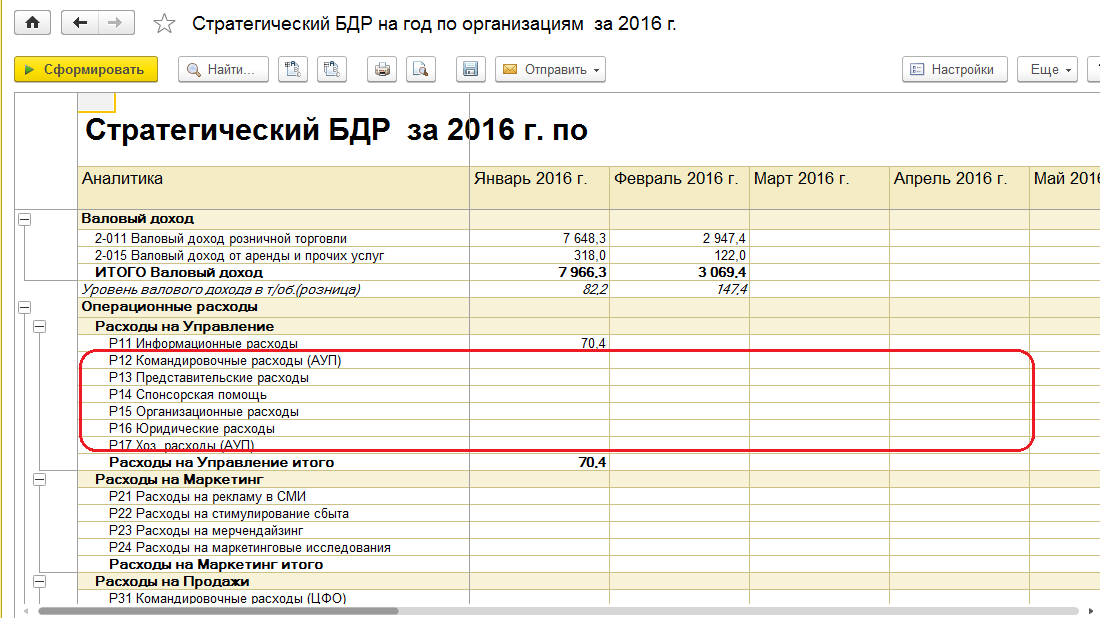 Желаемый конечный результат: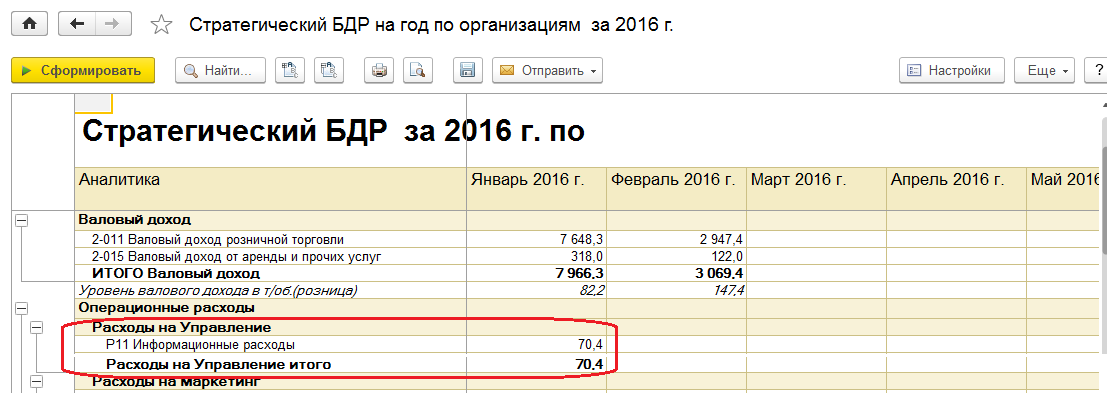 Пример, как сейчас печатается экземпляр бюджета: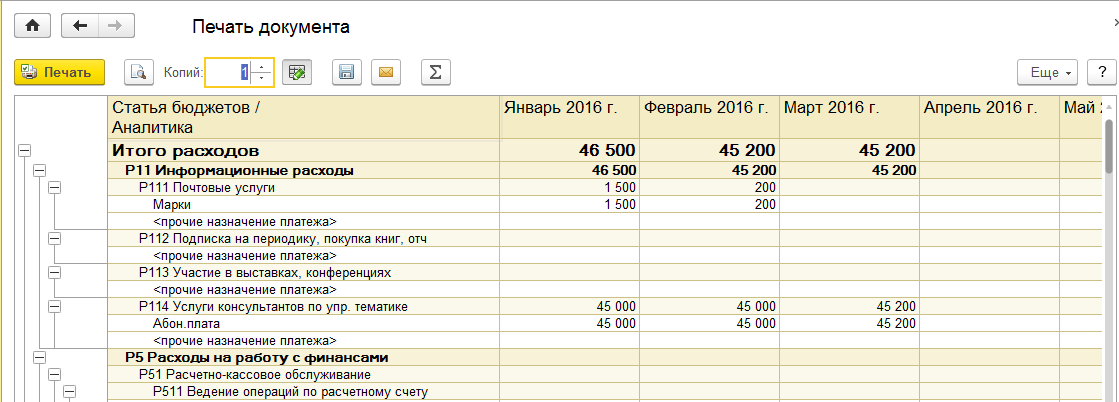 Желаемый результат: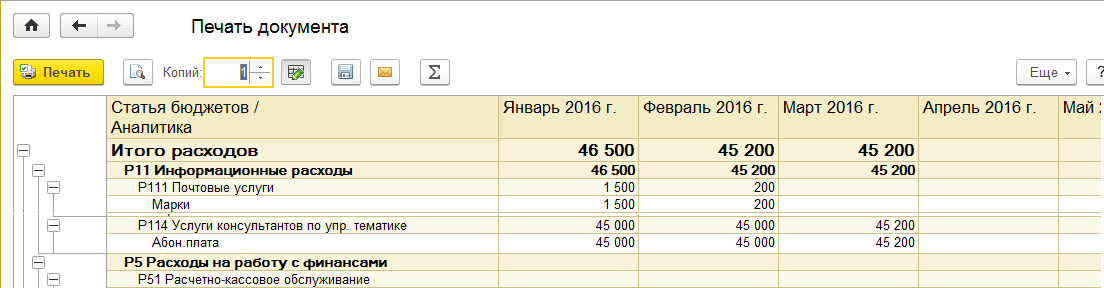 Вывод «штампа» при необходимости в печатные формы бюджетовТребуется возможность в печатные формы бюджетных отчетов выводить по выбору пользователя в правый верхний угол следующий текст:УтверждаюГенеральный директорОАО ТД «…»________________И.О. ФамилияНадпись должна выводиться на усмотрение пользователя, например, при установке флажка на форме печати документа «Выводить «Утверждаю».Наименование организации и ФИО руководителя для подстановки в надпись нужно задать в специально созданных для этого константах.